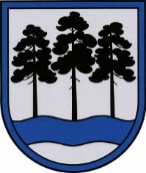 OGRES  NOVADA  PAŠVALDĪBAReģ.Nr.90000024455, Brīvības iela 33, Ogre, Ogres nov., LV-5001tālrunis 65071160, e-pasts: ogredome@ogresnovads.lv, www.ogresnovads.lv PAŠVALDĪBAS DOMES SĒDES PROTOKOLA IZRAKSTS25.Par sabiedrības vajadzībām nepieciešamo nekustamo īpašumu Upes prospektā 15A Ogrē, Ogres nov., atsavināšanuOgres novada pašvaldības (turpmāk – Pašvaldība) dome 2021. gada 25. februārī pieņēma lēmumu “Par nekustamā īpašuma Upes prospektā 15A, Ogrē, Ogres novadā nepieciešamību sabiedrības vajadzībām” (turpmāk - Lēmums) un noteica, ka  sabiedrības vajadzībām  likuma „Par pašvaldībām” 15. panta pirmās daļas 2. punktā (šobrīd Pašvaldību likuma 4. panta pirmās daļas 2. punkts) noteiktās pašvaldības autonomās funkcijas nodrošināšanai ar mērķi izveidot publisko stāvlaukumu ērtas sasniedzamības attālumā, ar labu piekļuvi no maģistrālo ielu tīkla, pieejamu velo infrastruktūru un sabiedriskā transporta pakalpojumiem, tādejādi nodrošinot bezmaksas īslaicīgas lietošanas iespējas, nepieciešams atsavināt nekustamos īpašumus: Upes prospekts 15A, Ogre, Ogres nov., ar kadastra numuru 7401 003 0517, kas sastāv no zemes vienības ar kadastra apzīmējumu 7401 003 0517 (1484 m2 platībā) un uz tās esošas būves (sargu māja) ar kadastra apzīmējumu 7401 003 0517 001 (turpmāk – zemes vienība); Upes prospekts 15A, Ogre, Ogres nov., ar kadastra numuru 7401 501 0181, kas sastāv no būves (autostāvvieta 1928 m2 platībā) ar kadastra apzīmējumu 7401 001 0416 004 (turpmāk – būve), (turpmāk abi kopā – Nekustamie īpašumi).Izvērtējot Pašvaldības Maksas pakalpojumu izcenojumu aprēķinu un atlīdzības komisijas (turpmāk – Atlīdzības noteikšanas komisija) 2023. gada 19. oktobra lēmumu Nr. 27 un pievienotos dokumentus, Pašvaldības dome konstatēja:2021. gada 1. martā Pašvaldība nosūtīja Nekustamo īpašumu īpašniekiem paziņojumu par Lēmumu (reģ. Nr. 2-5.1/451).2021. gada 8. maijā Pašvaldībā saņemta Nekustamo īpašumu īpašnieku atbilde (reģistrēta Pašvaldībā ar Nr. 2-4.1/1688), kurā norādīts, ka īpašnieki piekrīt  Nekustamo īpašumu atsavināšanai sabiedrības vajadzībām, kā arī informēja par zaudējumiem, kādi rastos, ja Nekustamie īpašumi tiktu atsavināti.Sabiedrības vajadzībām nepieciešamā nekustamā īpašuma atsavināšanas likuma (turpmāk – Īpašuma atsavināšanas likums) 20. panta pirmā daļa nosaka, ka atlīdzību par atsavināmo nekustamo īpašumu institūcija nosaka, ņemot vērā sertificēta  nekustamā īpašuma vērtētāja vērtējumu, savukārt Ministru kabineta 2011. gada 15. marta noteikumu Nr. 204 „Kārtība, kādā nosaka taisnīgu atlīdzību par sabiedrības vajadzībām atsavināmo nekustamo īpašumu” 21. punkts nosaka, ka atlīdzības noteikšanas komisija var uzdot noteikt sertificētam īpašuma vērtētājam atsavināšanas rezultātā nekustamā īpašuma īpašniekam radīto zaudējumu apmēru. Pamatojoties uz Īpašuma atsavināšanas likumu, lai noteiktu atlīdzību par atsavināmajiem Nekustamajiem īpašumiem, Pašvaldība uzdeva SIA „Eiroeksperts” (reģistrācijas Nr. 40003650352) veikt Nekustamo īpašumu novērtējumu un atsavināšanas rezultātā Nekustamo īpašumu īpašniekiem radīto zaudējumu apmēra noteikšanu.Saskaņā ar SIA „Eiroeksperts” atsavināmā nekustamā īpašuma novērtējumu (reģistrācijas Nr. L12812/ER/2023 ) zemes vienības  tirgus vērtība ir 56 000 EUR (piecdesmit seši tūkstoši euro). Citi atsavināšanas rezultātā radušies zaudējumi nav identificēti.Saskaņā ar SIA „Eiroeksperts” atsavināmās būves - autostāvvietas novērtējumu (reģistrācijas Nr. L12813/ER/2023 ) būves  tirgus vērtība ir 28 000 EUR (divdesmit astoņi tūkstoši euro). Citi atsavināšanas rezultātā radušies zaudējumi nav identificēti.2023. gada 19. septembrī Pašvaldība nosūtīja Nekustamo īpašumu īpašniekiem vēstules Nr. 2-5.1/2325  un Nr. 2-5.1/2326 “Par  īpašuma  Upes prospekts 15A, Ogrē novērtējumu”, ar kuru informēja par SIA „Eiroeksperts” veikto nekustamo īpašumu novērtējumu un aicināja izteikt viedokli par aprēķināto atlīdzību;2023. gada 12. oktobrī Pašvaldībā saņemts Nekustamo īpašumu īpašnieku iesniegums (reģistrēta Pašvaldībā ar Nr. 2-4.1/5386), kurā Nekustamo īpašumu īpašnieki apliecina, ka iepazinušies ar SIA „Eiroeksperts” atsavināmo Nekustamo īpašumu un piekrīt aprēķinātajai atlīdzībai;Atlīdzības noteikšanas komisija 2023. gada 19. oktobra sēdē (protokols Nr. 27) ar lēmumu Nr. 1 “Par atsavināmā nekustamā īpašuma  Upes prospektā 15A, Ogre, Ogres nov.,  atlīdzības apstiprināšanu” nolēma apstiprināt Nekustamo īpašumu atlīdzību un Atlīdzības noteikšanas komisijas lēmumu iesniegt izvērtēšanai un lēmuma pieņemšanai Ogres novada pašvaldības domei.Ņemot vērā minēto un pamatojoties uz Pašvaldību likuma 4. panta pirmās daļas 2. punktu, 10. panta pirmās daļas 16. punktu, Sabiedrības vajadzībām nepieciešamā nekustamā īpašuma atsavināšanas likuma 4. pantu, 9. panta pirmo daļu, 11. panta pirmo daļu, 20. panta pirmo daļu, 21. pantu un 26. panta pirmo daļu, Ministru kabineta 2011. gada 15. marta noteikumu Nr. 204 “Kārtība, kādā nosaka taisnīgu atlīdzību par sabiedrības vajadzībām atsavināmo nekustamo īpašumu” 36.1. apakšpunktu, balsojot: ar 23 balsīm "Par" (Andris Krauja, Artūrs Mangulis, Atvars Lakstīgala, Dace Kļaviņa, Dace Māliņa, Dace Veiliņa, Daiga Brante, Dainis Širovs, Dzirkstīte Žindiga, Egils Helmanis, Gints Sīviņš, Ilmārs Zemnieks, Indulis Trapiņš, Jānis Iklāvs, Jānis Kaijaks, Jānis Siliņš, Kaspars Bramanis, Pāvels Kotāns, Raivis Ūzuls, Rūdolfs Kudļa, Santa Ločmele, Toms Āboltiņš, Valentīns Špēlis), "Pret" – nav, "Atturas" – nav,Ogres novada pašvaldības dome NOLEMJ:Atsavināt sabiedrības vajadzībām nekustamos īpašumus: Upes prospekts 15A, Ogre, Ogres nov., ar kadastra numuru 7401 003 0517, kas sastāv no zemes vienības ar kadastra apzīmējumu 7401 003 0517 (1 484 m2 platībā) un uz tās esošas būves (sargu māja) ar kadastra apzīmējumu 7401 003 0517 001;Upes prospekts 15A, Ogre, Ogres nov., ar kadastra numuru 7401 501 0181, kas sastāv no būves (autostāvvieta 1928 m2 platībā) ar kadastra apzīmējumu 7401 001 0416 004, (turpmāk kopā – Nekustamais īpašums).Apstiprināt aprēķināto atlīdzību 56 000 EUR (piecdesmit seši tūkstoši euro) apmērā par sabiedrības vajadzībām nepieciešamo nekustamo īpašumu Upes prospekts 15A, Ogre, Ogres nov., ar kadastra numuru 7401 003 0517, kas sastāv no zemes vienības ar kadastra apzīmējumu 7401 003 0517 (1484 m2 platībā) un uz tās esošas būves (sargu māja) ar kadastra apzīmējumu 7401 003 0517 001.Apstiprināt aprēķināto atlīdzību 28 000 EUR (divdesmit astoņi tūkstoši euro) apmērā par sabiedrības vajadzībām nepieciešamo nekustamo īpašumu Upes prospekts 15A, Ogre, Ogres nov., ar kadastra numuru 7401 501 0181, kas sastāv no būves (autostāvvieta 1928 m2 platībā) ar kadastra apzīmējumu 7401 001 0416 004.Uzdot Ogres novada pašvaldības Centrālās administrācijas Nekustamo īpašumu pārvaldes nodaļai normatīvajos aktos noteiktajā kārtībā:sagatavot un nosūtīt paziņojumu par pieņemto lēmumu; zemesgrāmatā ierakstīt atzīmi par aizliegumu atsavināt un apgrūtināt nekustamo īpašumu ar lietu un saistību tiesībām bez Ogres novada pašvaldības piekrišanas;organizēt pirkuma līguma noslēgšanu.Noteikt, ka visi izdevumi saistībā ar Nekustamā īpašuma	Upes prospekts 15A, Ogre, Ogres nov.  atsavināšanu, saskaņā ar normatīvajos aktos noteikto kārtību, tiek segti no šim mērķim paredzētajiem Ogres novada pašvaldības 2023. gada budžeta līdzekļiem.Kontroli par lēmuma izpildi uzdot Ogres novada pašvaldības izpilddirektoram.(Sēdes vadītāja,domes priekšsēdētāja E.Helmaņa paraksts)Ogrē, Brīvības ielā 33Nr.192023. gada 30. novembrī